PONIEDZIAŁEK 1 CZERWCA 2020WSZYSTKIM MOIM DZIECIOMZ OKAZJI DZISIEJSZEGO ŚWIĘTA - DNIA DZIECKA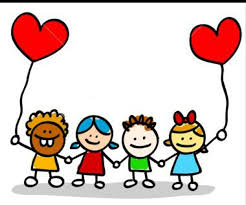 ŻYCZĘ:UŚMIECHÓW I RADOŚCI NA KAŻDY DZIEŃ, SUKCESÓW W SZKOLE,ROZWOJU SWOICH PASJI I TALENTÓW,BEZTROSKIEJ ZABAWYORAZ NIEUSTANNIE OTACZAJĄCEJ MIŁOŚCI NAJBLIŻSZEJ RODZINYNIECH KAŻDY DZIEŃ BĘDZIE DLA WAS FASCYNUJĄCĄ PRZYGODĄ,PEŁNĄ INSPIRUJĄCYCH WYDARZEŃ.ŻYCZĘ WAM DROGIE DZIECI,ABYŚCIE NA SWOJEJ DRODZE SPOTKAŁY CUDOWNYCH PRZYJACIÓŁ.ŻYCZĘ RÓWNIEŻ Z TEJ OKAZJI WSZYSTKIM DOROSŁYM,ABY NIE ZAPOMNIELI, ŻE TO WŁAŚNIE DZIECIWYZNACZAJĄ KIERUNEK NASZEGO ŻYCIA I UŚMIECHEM ROZJAŚNIAJĄ NAJPOCHMURNIEJSZY DZIEŃWychowawczyni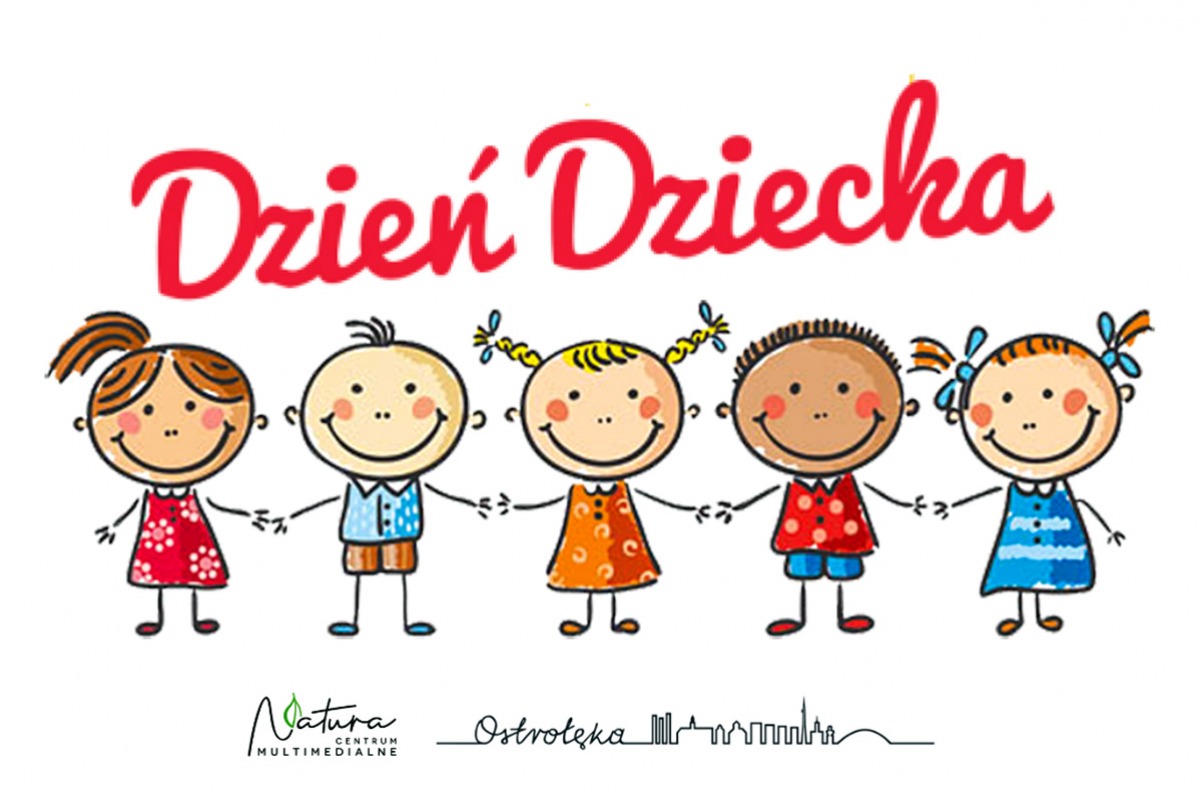 